Česká školní inspekce
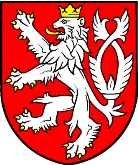 ____________________________________________________________________________________________________________INSPEKČNÍ ZPRÁVAČj. ČŠIX-0/00-XInspekční činnost byla zahájena doručením oznámení o inspekční činnosti. Předmět inspekční činnosti(…)Charakteristika(…)Hodnocení podmínek vzdělávání (…)Hodnocení průběhu vzdělávání (…)Hodnocení výsledků vzdělávání (…)Další zjištění(…)ZávěryVývoj školy / školského zařízení Silné Slabé stránky a/nebo příležitosti ke zlepšení Příklady inspirativní praxe Doporučení pro zlepšení činnosti školy / školského zařízení …Pro účely zvýšení dotací právnická osoba vykonávající činnost školy / školského zařízení dosahuje/nedosahuje výsledků hodnocení požadovaných dle § 5 odst. 3 písm. b) zákona č. 306/1999 Sb., o poskytování dotací soukromým školám, předškolním a školským zařízením, ve znění pozdějších předpisů Stanovení lhůtyČeská školní inspekce v souladu s § 175 odst. 1 školského zákona ukládá řediteli/ředitelce školy / školského zařízení ve lhůtě do …. dnůodstranit nedostatky zjištěné při inspekční činnosti a ve stejné lhůtě písemně informovat Českou školní inspekci, jak byly nedostatky odstraněny a jaká byla přijata opatření/přijmout adekvátní opatření k prevenci nedostatků zjištěných při inspekční činnosti a ve stejné lhůtě písemně informovat Českou školní inspekci, jaká byla přijata opatření.Zprávu zašlete na adresu Česká školní inspekce, případně prostřednictvím datové schránky (g7zais9), nebo na e-podatelnu s připojením elektronického podpisu.Seznam dokladů, o které se inspekční zjištění opírajíPoučeníPodle § 174 odst. 11 školského zákona může ředitel/ředitelka školy / školského zařízení podat připomínky k obsahu inspekční zprávy České školní inspekci, a to do 14 dnů po jejím převzetí. Případné připomínky zašlete na adresu, Česká školní inspekce, případně prostřednictvím datové schránky (g7zais9), nebo na e-podatelnu s připojením elektronického podpisu, a to k rukám ředitele/ředitelky inspektorátu.Inspekční zprávu společně s připomínkami a stanoviskem České školní inspekce k jejich obsahu zasílá Česká školní inspekce zřizovateli a školské radě. Inspekční zpráva včetně připomínek je veřejná a je uložena po dobu 10 let ve škole nebo školském zařízení, jichž se týká, a v místně příslušném inspektorátu České školní inspekce. Zároveň je inspekční zpráva zveřejněna na webových stránkách České školní inspekce a v informačním systému InspIS PORTÁL.Složení inspekčního týmu a datum vyhotovení inspekční zprávyTitul, jméno, příjmení, funkce Datem vyhotovení inspekční zprávy se rozumí datum posledního podpisu člena inspekčního týmu.Název SídloE-mail IČOIdentifikátorPrávní formaZastupujícíZřizovatelMísto inspekční činnostiInspekční činnost na místě